GAUHATI UNIVERSITY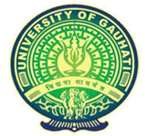 SYLLABUS FORMEDICAL LABORATORY TECHNICIAN & MOLECULAR DIAGNOSTICSFYUGP STRUCTURE UNDER NEP GAUHATI UNIVERSITYSEMESTER I PAPER-IHUMAN ANATOMY AND PHYSIOLOGY (4 CREDITS)Theory: 60	Practical: 20	Internal Assessment: 20Theory: 3 Credits	Practical: 1 CreditOverview and key learning outcomes: This paper will help the students to understand the basics and fundamentals of cells, tissues, different systems of the body including GI system, Respiratory system, cardiovascular system, urinary system, reproductive system endocrine system etc. Further the students have to learn about the medical terminology used in human anatomy, functions of different systems of humans.Practical: (1 Credit)Reference Books:PAPER-IIINTRODUCTION TO BIOMOLECULES, INSTRUMENTATION AND REAGENTS (4 CREDITS)Theory: 60	Practical: 20	Internal Assessment: 20Theory: 3 Credits	Practical: 1 CreditOverview and key learning outcomes: This paper will assist students in learning fundamental principles of macromolecular function and structure. Additionally, able to identify various laboratory glassware, plastic ware, and instruments, as well as care and maintenance of laboratory equipment and apparatus.Practical (1 Credit)Reference Books:PAPER-IIIINTRODUCTION TO PATHOLOGY (4 CREDITS)Theory: 60	Practical: 20	Internal Assessment: 20Theory: 3 Credits	Practical: 1 CreditOverview and key learning outcomes: In this paper the students have to know about various blood collection equipments, different types of blood sample collections, need to know about color coded vacutainers, anticoagulants, further the students has to know basics about blood and other samples with suitable collections and various tests. The students have to learn about various laboratory hazards, safety and first-aid and personal hygiene.Practical: (1 Credit)Reference Books:UnitTopicsCredits& MarksIIntroduction to Human Anatomy and PhysiologyAnatomy and PhysiologyCharacteristic of LifeMaintenance of LifeLevels of organism1 CreditIICellsIntroduction, composition of cellMovement through cell membraneCell cycle, cell division and control of cell divisionTissueIntroduction. different types and various functionsEpithelial tissuesConnective tissueMuscular tissuesNervous tissues1 CreditIIIAnatomical planes, location and terminologyAnatomical positionAnatomical planesImportant anatomical terminologyDifferent anatomical regions of the body1 CreditIVSkeletal SystemIntroductionBone structureBone development, function of bonesOrganization of the skeletonDifferent type of joints and cartilage1 CreditVMuscular SystemIntroductionStructure of a Skeletal MuscleAction of skeletal MuscleMuscular responseSmooth musclesCardiac musclesSkeletal muscle actions1 CreditVIGastro-intestinal SystemPhysiology & anatomy of mouth, Oral cavity (lip, tongue (with histology), tonsil, dentition, pharynx, salivary glands, Waldeyer’s ring) Oesophagus, stomach, small and large intestine, liver, gallbladder,pancreas.1CreditVIIRespiratory SystemParts of Respiratory System, nose, nasal cavity, larynx, trachea, lungs, bronchopulmonary segments, names of paranasal air sinuses, Physiology of respiration, control of respiration1CreditVIIICardiovascular System and Lymphatic SystemAnatomy of physiology of heart, Heart size, location, chambers, exterior & interior, blood supply to the heart, Systemic and pulmonary circulation, Branches of aorta, common carotid artery, axillary artery, brachial artery, superficial palmar arch, femoral artery, internal iliac artery.Blood pressure and pulse Peripheral pulseInferior vena cava, portal vein, portosystemic anastomosis, Great saphenous vein, Dural venous sinuses,Lymphatic system – Cistern chyli & thoracic duct, histology of lymphatic tissue, Names of regional lymphatics, axillary and inguinal lymph nodes in brief1CreditIXUrinary SystemAnatomy of Kidney, Ureter, Urinary bladder, male and female urethra.Histology of Kidney, ureter and urinary bladder.Formation of UrineMicturition1CreditXNervous SystemBasic structure and functionGeneral function of the Nervous systemNervous tissueCell membrane potentialThe synapseProcessing impulsesClassification of Neurons and Nerve fibersNerve Pathways, Division of the N.S.Introduction, meninges, ventricles and CSFCentral Nervous system - Brian and its parts, Spinal cordPeripheral Nervous System - Spinal Nerves, Cranial nerves & autonomic Nervous System1CreditXIReproductive SystemParts of male reproductive system, testis, vas deferens, epididymis, prostate. Spermatogenesis: Parts of female reproductive system – uterus, fallopian tubes, ovary, mammary glands – gross. Oogenesis, Ovulation,Menstrual cycle.1CreditXIIEndocrine SystemName of all endocrine glands, detail on pituitary gland, thyroid gland, parathyroid gland, suprarenal gland – (gross and histology).1CreditSl. No.ExperimentsIHistology of types of epithelium, Histology of serous, mucous & mixed salivary gland.IIDemonstration of parts of the respiratory system.IIIDemonstration of heart and vessels in body, Histology of lymph node, spleen, tonsil & thymus, Normal chest radiography showing heart shadows.IVDemonstration of reflectionsVHistology of three types of cartilages.VIDemonstration of parts of urinary systems.VIIDemonstration of the glands.VIIIDemonstration of blood pressure with sphygmomanometer, demonstration of peripheral pulseSl. No.TitleAuthorsPublisher1Ross and Wilson Anatomy and Physiology in Health and IllnessAnne Waugh Allison GrantElsevier2Textbook of Medical PhysiologyGuytonJaypee3Animal PhysiologyA.K BerryEmkey4Understanding medical physiologyL. BijlaniJaypee5Principles of Anatomy and PhysiologyGerard J. Tortora & Bryan DerricksonWileyUnitTopicsCredits &MarksIIntroduction to Biomolecules Carbohydrates & Lipids:Carbohydrates: Introduction, classification into mono, oligo and polysaccharides. Classification of monosaccharides, based on no. of C- atoms. Functional groups- aldoses and ketoses. Biochemical reactions of monosaccharide, Isomerism of Carbohydrates.Lipids: Introduction, classification of lipids, Important saturated & unsaturated fatty acids. Properties & functions. Derived lipids: Phospholipids, glycolipids, Waxes, Biological role of cholesterol.Amino acid and Proteins:Introduction, classification, optical isomerism, Optical properties, Acid – Base properties. Peptide bond formation and properties. Composition and primary, secondary and tertiary structures of proteins.Nucleic acids:Structures of purine and pyrimidine bases, nucleosides, nucleotides, RNA and DNA (differences), helical structure of DNA (Watson & Crickmodel), Types of RNA- mRNA, rRNA & tRNA2Credit (20 Marks)IIInstruments (theory and demonstration) Diagrams to be drawn.Use, care and maintenance of water bath, water distillation plant, refrigerators, cold box and deep freezerCentrifuges: Principle, Svedberg unit, centrifugal force.Different types of centrifuges: Use, care and maintenance of a centrifuge.Laboratory balances use, care and maintenance of manual balances and electrical balances.Colorimeter and spectrophotometer, principle and different parts of colorimeter. Cuvettes, significance of cuvettes in colorimeter, cuvettefor visible and UV range.1Credit (20 Marks)IIIStandard solutionsTechnique for preparations of standard solutions. Significance of volumetric flasks in preparing standard solutions.Preparations of standard solutions of deliquescent compounds (cacl2, Potassium carbonate, sodium hydroxide etc.)IVLaboratory Apparatus and Preparation of solutionsPipettes – different types (Graduated, volumetric, Pasteur, automatic etc.), calibration of glass pipettes, Burettes, beakers, Petri dishes, depression plates.Flasks – different types, volumetric, round bottomed, conical etc.Significance of borosilicate glass; care and cleaning of glassware, different cleaning solutions of glass.Preparation of Molar, Normal, and Percentage solutions.Preparation of different dilutions1Credit (20 Marks)Sl. No.Experiments1Identification of different laboratory glasswares (Pipettes, Funnels, Measuring cylinders, Test tubes, Centrifuge tubes, test tube draining rack Tripod stand, wire gauze, Bunsen burner etc)2Cleaning and maintenance of glassware.3Study of instruments and appliances (Centrifuge, Weighing balance, colorimeter etc.)4Study of weighing various types of chemicals, liquids, hygroscopic substances5Preparation of discard solutions.6Calculation and preparation of Percentage solution, Molar solution. Normality solution.7Estimation of blood glucose (Fasting, Random and Postprandial)Sl. No.TitleAuthorsPublisher1Textbook of biochemistry for medical studentsD M VasudevanJaypee2Fundamentals of biochemistryJ L JainS Chand3BiochemistryD Voet, J VoetWiley4Medical Laboratory Technology Methods & interpretationRamnik SoodJaypee5Textbook of Medical Lab TechnologyPraful B. Godkar, Darshan P. GodkarBhalaniUnitTopicsCredits &MarksIIntroduction to pathologyEvolution of pathologyDifferent branches of pathologyCell injuryEtiology of Cell injuryPathogenesis of cell injuryReversible and irreversible cell injuryCellular adaptations (Atrophy, Hypertrophy, hyperplasia, metaplasia, dysplasia etc)1 CreditIIInflammationDefinition, causes and typesAcute inflammation and chronic inflammationCells involved in inflammationGeneral features of chronic inflammationSystemic effects of chronic inflammation1 CreditIIIBasic HematologyHematopoiesis - Erythropoiesis, Leukopoiesis and ThrombopoiesisBlood and its composition (Structure and functions of red blood cells, white blood cells, platelets and related pathologic conditions)AnaemiaIntroduction and classifications (Morphological and etiological), effects of anemia on body.HaematocritRed cell indices (MCV, MCH, MCHC, RDW)Collection of blood sampleCollection of blood sample (capillary, venous and arterial blood)Different equipment used for blood sample collectionInterpretation of test request formCorrect method of preparation of an appropriate site for obtaining blood samplesDifferent types of vacutainer and order of blood draw1CreditIVIntroduction to LaboratoryTypes of laboratoryLaboratory set upPhysical aspect of laboratory1CreditBasic laboratory set upMedico-logical aspects of clinical practiceVIntroduction to Immuno-hematologyHistory of blood groupBiochemistry and genetics of ABO and RH blood Group individualsDifferent blood group systems.Methods of blood grouping (ABO and Rh)Universal donor and recipient concepts1CreditVIPersonnel HygieneTo develop understanding of the concept of Healthy LivingTo develop understanding & procedures of Hand HygieneTo be equipped with Techniques of Use of PPE1CreditVIISafety & First AidTo develop understanding and precautions to ensure Patient’s SafetyTo develop basic understanding and precautions to ensure sample preservation while transporting.Describe common emergency conditions and what to do in medical emergencies.Describe basics of first aid.To develop understanding and precautions to ensure safetyDifferent types of Laboratory HazardsAccidents in the laboratory1CreditSl. No.ExperimentsICollection of Blood sample (capillary blood and Venous blood) using correct techniques (Vacutainer and syringe based blood collection)IIHaemoglobin Estimation (Sahli’s method and Cyanmethemoglobin method)IIIHaematocrit (PCV)IVErythrocyte Sedimentation Rate (ESR)VPreparation of peripheral blood film and stain with Romanowsky stain.VIBlood grouping and Rh typing (Slide method and tube method)VIISerum typing or reverse blood typingSl. No.TitleAuthorsPublisher1Textbook of PathologyHarsh MohanJaypee2Clinical Pathology hematology & Blood BankingNanda MaheswariJaypee3Essentials of Clinical PathologyShirish M KawthalkarJaypee4Practical PathologyHarsh MohanJaypee5Textbook of Medical Laboratory TechnologyDarshan P. Godkar, Praful B. GodkarBhalani Publishing House